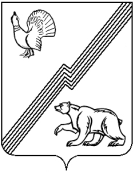 АДМИНИСТРАЦИЯ ГОРОДА ЮГОРСКАХанты-Мансийского автономного округа – Югры ПОСТАНОВЛЕНИЕот 18 ноября 2020 года                                                                                                                 № 1705О внесении изменений в постановление администрации города Югорска от 02.10.2017 № 2360 «О порядке составления проекта решения о бюджете города Югорска на очередной финансовый год и плановый период»В целях совершенствования работы по составлению проекта решения Думы города Югорске о бюджете города Югорска на очередной финансовый год и плановый период:1. Внести в постановление администрации города Югорска от 02.10.2017 № 2360                       «О порядке составления проекта решения о бюджете города Югорска на очередной финансовый год и плановый период» (с изменениями от 24.08.2018 № 2366, от 06.08.2019                   № 1745, от 21.10.2019 № 2272, от 05.08.2020 № 1056) следующие изменения: 1.1. В приложении 2:1.1.1. В строке 22:1.1.1.1. В графе «Срок предоставления» слова «до 5 октября» заменить словами «до 5 ноября».1.1.1.2. В графе «Срок рассмотрения (утверждения, одобрения)» слова «до 10 октября» заменить словами «до 10 ноября».1.1.2. В строке 23 в графе «Срок предоставления» слова «до 12 октября» заменить словами «до 11 ноября».1.1.3. В строке 24 в графе «Срок предоставления» слова «до 12 октября» заменить словами «до 11 ноября».1.1.4. В строке 25 в графе «Срок предоставления» слова «до 12 октября» заменить словами «до 11 ноября».1.1.5. В строке 26 в графе «Срок предоставления» слова «до 20 октября» заменить словами «до 20 ноября».1.1.6. В строке 27 в графе «Срок предоставления» слова «до 20 октября» заменить словами «до 20 ноября».1.1.7. В строке 28 в графе «Срок предоставления» слова «до 20 октября» заменить словами «до 20 ноября».1.1.8. В строке 29 в графе «Срок предоставления» слова «до 20 октября» заменить словами «до 20 ноября».1.1.9. Строку 29 изложить в следующей редакции:«   											                    ».1.1.10. После строки 29 дополнить строкой 29.1 следующего содержания:«».1.1.11. В строке 30 в графе «Срок предоставления» слова «до 20 октября» заменить словами «до 20 ноября».1.1.12. В строке 31:1.1.12.1. Слова «абзацем 2 пункта 1,» исключить.1.1.12.2. В графе «Срок предоставления» слова «до 20 октября» заменить словами «до 20 ноября».1.1.13. В строке 32 в графе «Срок предоставления» слова «до 20 октября» заменить словами «до 20 ноября».1.1.14. В строке 33 в графе «Срок предоставления» слова «до 20 октября» заменить словами «до 20 ноября».1.1.15. В строке 34 в графе «Срок предоставления» слова «до 20 октября» заменить словами «до 20 ноября».1.1.16. В строке 35 в графе «Срок предоставления» слова «до 20 октября» заменить словами «до 20 ноября».1.1.17. В строке 36 в графе «Срок предоставления» слова «до 20 октября» заменить словами «до 23 ноября».1.1.18. В строке 37 в графе «Срок предоставления» слова «до 20 октября» заменить словами «до 20 ноября».1.1.19. В строке 39 в графе «Срок предоставления» слова «до 27 октября» заменить словами «до 29 октября».1.1.20. В строке 40: 1.1.20.1. В графе «Срок предоставления» слова «до 10 ноября» заменить словами «до 27 ноября», слова «до 15 ноября» заменить словами «до 1 декабря».1.1.20.2. В графе «Срок рассмотрения (утверждения, одобрения)» слова «до 15 ноября» заменить словами «до 1 декабря».2. Опубликовать постановление в официальном печатном издании города Югорска                   и разместить на официальном сайте органов местного самоуправления города Югорска.3. Настоящее постановление вступает в силу после его официального опубликования и распространяется на правоотношения, связанные с формированием бюджета города Югорска на 2021 год и на плановый период 2022 и 2023 годов. Установить, что:- подпункты 1.1.1., 1.1.2., 1.1.3., 1.1.4., 1.1.5., 1.1.6., 1.1.7., 1.1.8., 1.1.11., 1.1.12., 1.1.13., 1.1.14., 1.1.15., 1.1.16., 1.1.17., 1.1.18., 1.1.19., 1.1.20. пункта 1.1. настоящего постановления действуют до 31.12.2020.- подпункты 1.1.9., 1.1.10. пункта 1.1. настоящего постановления вступают в силу после его официального опубликования, но не ранее 01.01.2021.4. Контроль за выполнением постановления возложить на директора департамента финансов администрации города Югорска И.Ю. Мальцеву.Глава города Югорска                                                                                                 А.В. Бородкин29.Проекты изменений в порядки определения объема и условий предоставления субсидий из бюджета города Югорска, подведомственным муниципальным  бюджетным и автономным учреждениям на иные целиглавные распорядители средств бюджетадо 20 октября Департамент финансов29.1Предложения по перечню целей (направлений расходования) субсидий на иные цели, данные о расчетном объеме  субсидий на иные целиглавные распорядители средств бюджетадо 20 октября Департамент финансов